Об утверждении Порядка внесения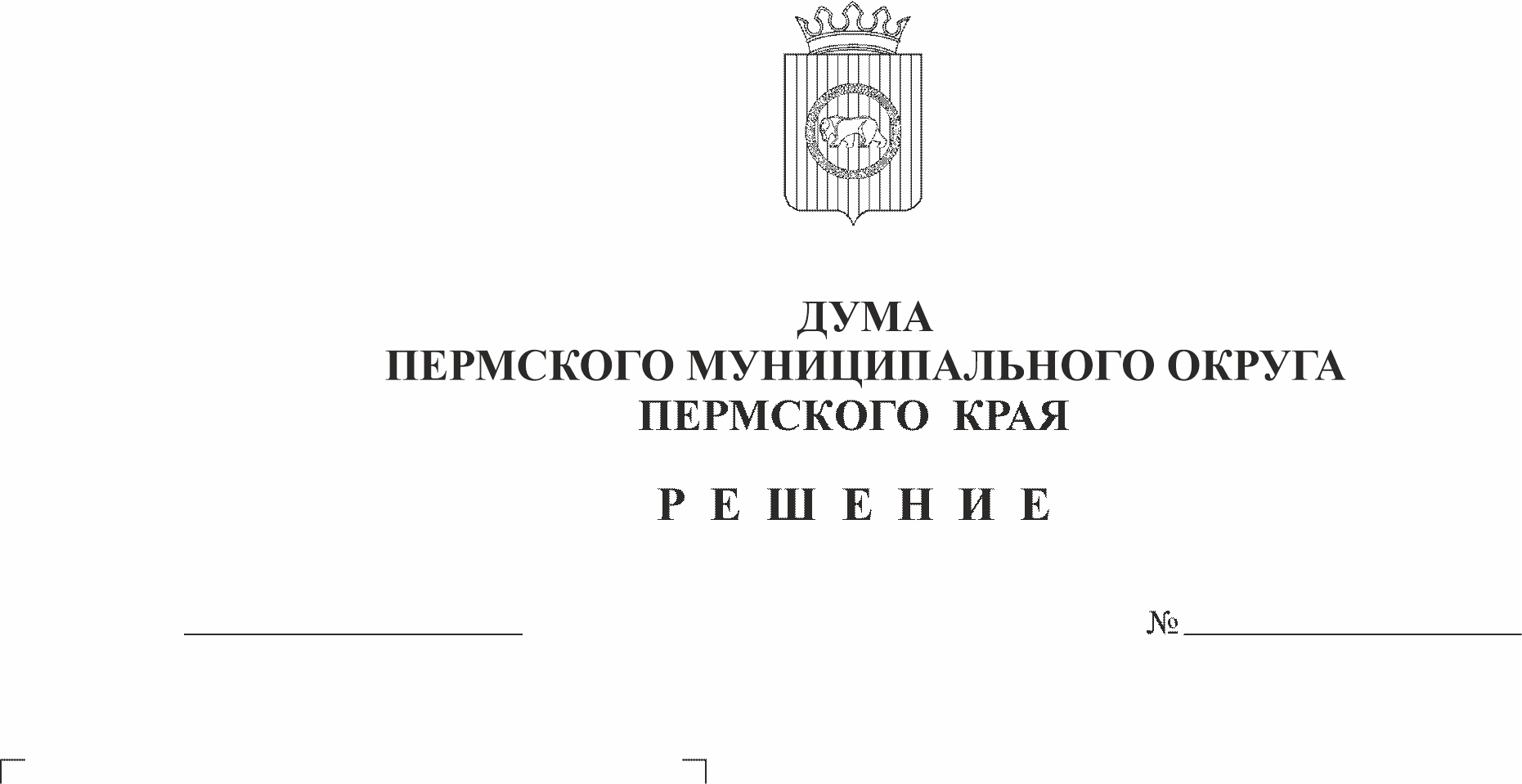 предложений о кандидатурах на должности председателя,заместителя председателя, аудиторовКонтрольно-счетной палатыПермского муниципального округаПермского края, а также порядкарассмотрения представленных кандидатурВ соответствии с частью 9 статьи 6 Федерального закона от 07 февраля 2011 г. № 6-ФЗ «Об общих принципах организации и деятельности контрольно-счетных органов субъектов Российской Федерации и муниципальных образований»,Дума Пермского муниципального округа Пермского края РЕШАЕТ:1. Утвердить прилагаемый Порядок внесения предложений о кандидатурах на должности председателя, заместителя председателя, аудиторов Контрольно-счетной палаты Пермского муниципального округа Пермского края, а также порядок рассмотрения представленных кандидатур.2. Опубликовать (обнародовать) настоящее решение в бюллетене муниципального образования «Пермский муниципальный округ» и разместить на официальном сайте Пермского муниципального округа в информационно-телекоммуникационной сети Интернет (www.permraion.ru). 3. Настоящее решение вступает в силу со дня его официального опубликования (обнародования).4. Контроль исполнения решения возложить на комитет Думы Пермского муниципального округа по местному самоуправлению и социальной политике. Председатель Думы Пермского муниципального округа                                                      Д.В. ГордиенкоИ.п. главы муниципального округа -
главы администрации Пермского 
муниципального округа                                                                              В.Ю. Цветов                             УТВЕРЖДЕНОрешением Думы Пермского муниципального округа от 24.11.2022 № 35ПОРЯДОК внесения предложений о кандидатурах на должности председателя, заместителя председателя, аудиторов Контрольно-счетной палаты Пермского муниципального округа Пермского края, а также порядок рассмотрения представленных кандидатурI. Общие положения1.1. Настоящий Порядок внесения предложений о кандидатурах на должности председателя, заместителя председателя, аудиторов Контрольно-счетной палаты Пермского муниципального округа Пермского края, а также порядок рассмотрения представленных кандидатур (далее – Порядок) регулирует порядок рассмотрения кандидатур, назначения на должность председателя, заместителя председателя и аудиторов Контрольно-счетной палаты Пермского муниципального округа Пермского края (далее - Контрольно-счетная палата).1.2. Председатель, заместитель председателя и аудиторы Контрольно-счетной палаты назначаются на должность Думой Пермского муниципального округа Пермского края (далее - Дума) сроком на 6 (шесть) лет. Назначение на должность председателя, заместителя председателя, аудиторов Контрольно-счетной палаты оформляется решением Думы, в котором определяется дата начала срока полномочий вновь назначенных председателя, заместителя председателя, аудиторов Контрольно-счетной палаты.1.3. Решение о назначении на должность председателя, заместителя председателя, аудиторов Контрольно-счетной палаты принимается большинством голосов от установленной численности депутатов Думы.II. Порядок внесения предложений о кандидатурах на должностьпредседателя, заместителя председателя,аудитора Контрольно-счетной палаты2.1. Субъектами внесения в Думу предложений о кандидатурах (далее - субъекты выдвижения) являются:а) на должность председателя Контрольно-счетной палаты:председатель Думы;депутаты Думы - не менее одной трети от установленного числа депутатов Думы;глава муниципального округа - глава администрации Пермского муниципального округа Пермского края;б) на должности заместителя председателя, аудитора Контрольно-счетной палаты предложения о кандидатурах вносят субъекты выдвижения, указанные в подпункте «а» настоящего пункта, председатель Контрольно-счетной палаты по согласованию с главой муниципального округа – главой администрации Пермского муниципального округа.2.2. Председатель Думы, глава муниципального округа - глава Пермского муниципального округа Пермского края вправе вносить по одной кандидатуре на должность.Депутат имеет право присоединиться к выдвижению только одной кандидатуры на должность.2.3. Предложения о кандидатурах на должность председателя, заместителя председателя, аудитора Контрольно-счетной палаты (далее - предложения) вносятся субъектами выдвижения в Думу не позднее чем за 2 месяца до истечения срока полномочий, действующих председателя, заместителя председателя и аудиторов Контрольно-счетной палаты.В случае досрочного прекращения полномочий председателя, заместителя председателя, аудиторов Контрольно-счетной палаты срок внесения предложений составляет не более 30 дней со дня принятия Думой решения о досрочном освобождении от должности.В случае если назначение на должность не состоялось, предложения вносятся субъектами выдвижения в Думу в течение 30 календарных дней со дня принятия Думой соответствующего решения.2.4. Предложение оформляется субъектами выдвижения по форме согласно приложению 1 к настоящему Порядку.2.5. К предложению прилагаются подписанное лично кандидатом заявление о согласии быть назначенным Думой на должность председателя, заместителя председателя, аудитора Контрольно-счетной палаты и согласие на обработку персональных данных по форме согласно приложениям 2, 3 к настоящему Порядку.2.6. Прием предложений и документов кандидата на должность председателя, заместителя председателя, аудитора Контрольно-счетной палаты (далее – Кандидат) осуществляется заместителем председателя Думы.III. Требования к документам для назначения на должностьпредседателя, заместителя председателя, аудитораКонтрольно-счетной палаты3.1. Кандидат представляет в Думу следующие документы:а) паспорт или иной документ, удостоверяющий личность гражданина Российской Федерации;б) трудовую книжку или ее копию, заверенную в установленном порядке, и (или) сведения о трудовой деятельности, за исключением случаев, когда трудовая деятельность осуществляется впервые (в таком случае представляется(ются) документ(ы), подтверждающий(ие) опыт работы Кандидата в области государственного, муниципального управления, государственного, муниципального контроля (аудита), экономики, финансов, юриспруденции);в) документ об образовании и о квалификации;г) иные документы по инициативе Кандидата (характеристики, рекомендации и другие).3.2. С подлинников документов, указанных в подпунктах «а»-«в» пункта 3.1 настоящего Порядка, заместителем председателя Думы изготавливаются и заверяются копии, после чего указанные документы возвращаются Кандидату.3.3. Документы, указанные в пункте 3.1 настоящего Порядка, представляются в Думу Кандидатом лично либо его представителем по нотариально удостоверенной доверенности в срок, установленный для внесения предложений, о котором Кандидат информируется субъектом выдвижения.Датой представления документов считается дата их регистрации в Думе.IV. Порядок рассмотрения кандидатур на должностьпредседателя, заместителя председателя, аудитораКонтрольно-счетной палаты4.1. Поступившие в Думу предложения и документы Кандидатов не позднее 2 рабочих дней со дня их регистрации в Думе направляются председателем Думы заместителю председателя для подготовки заключения о соответствии Кандидата(ов) предъявляемым требованиям на должность председателя, заместителя председателя, аудитора Контрольно-счетной палаты, полноте представленных документов и соблюдении сроков их предоставления (далее - заключение).4.2. Заключение вместе с предложениями и документами Кандидатов не позднее 3 рабочих дней со дня, следующего за днем окончания срока внесения предложений, направляется заместителем председателя председателю Думы. 4.3. Вопрос о назначении на должность председателя, заместителя председателя, аудитора Контрольно-счетной палаты рассматривается на заседании Думы в порядке, установленном настоящим Порядком.4.4. Кандидат извещается письменно о дате, времени и месте рассмотрения вопроса о назначении на должность председателем Думы не позднее чем за 2 рабочих дня до дня заседания Думы, на котором планируется рассмотрение указанного вопроса.4.5. Присутствие Кандидата на заседании Думы обязательно.4.6. На любой стадии рассмотрения кандидатуры, до объявления голосования по кандидатуре. Кандидат может взять самоотвод, который не обсуждается и не голосуется. В случае если Кандидат заявил самоотвод, обсуждение и голосование по его кандидатуре не проводятся.4.7. Рассмотрение вопроса о назначении на должность председателя, заместителя председателя, аудитора Контрольно-счетной палаты Пермского муниципального округа на заседании Думы включает:а) представление председательствующим на заседании Думы Кандидата(ов) с указанием субъекта выдвижения, внесшего соответствующее предложение;б) выступление(ия) Кандидата(ов);в) вопросы депутатов Думы Кандидату(ам), субъекту(ам) выдвижения о кандидатуре, ответы на вопросы;г) обсуждение Кандидата(ов) депутатами Думы;д) голосование по каждой кандидатуре (в случае назначения аудитора Контрольно-счетной палаты).4.8. В случае отсутствия Кандидатов или если Кандидат не набрал предусмотренного Порядком количества голосов, назначение на должность признается несостоявшимся решением Думы. Выдвижение, рассмотрение Кандидатов после принятия Думой решения о том, что назначение на должность признано несостоявшимся, проводится в порядке, установленном настоящим Порядком.Приложение 1к Порядку внесения предложений о кандидатурах на должности председателя, заместителя председателя, аудиторов Контрольно-счетной палаты Пермского муниципального округа Пермского края, а также порядку рассмотрения представленных кандидатурПриложение 2к Порядку внесения предложений о кандидатурах на должности председателя, заместителя председателя, аудиторов Контрольно-счетной палаты Пермского муниципального округа Пермского края, а также порядку рассмотрения представленных кандидатур Приложение 3к Порядку внесения предложений о кандидатурах на должности председателя, заместителя председателя, аудиторов Контрольно-счетной палаты Пермского муниципального округа Пермского края, а также порядку рассмотрения представленных кандидатур В Думу Пермского муниципального круга Пермского краяПРЕДЛОЖЕНИЕо кандидатуре на должность______________________________________________________________________(председателя, заместителя председателя, аудитора Контрольно-счетной палатыПермского муниципального округа Пермского края- нужное указать)ПРЕДЛОЖЕНИЕо кандидатуре на должность______________________________________________________________________(председателя, заместителя председателя, аудитора Контрольно-счетной палатыПермского муниципального округа Пермского края- нужное указать)ПРЕДЛОЖЕНИЕо кандидатуре на должность______________________________________________________________________(председателя, заместителя председателя, аудитора Контрольно-счетной палатыПермского муниципального округа Пермского края- нужное указать)ПРЕДЛОЖЕНИЕо кандидатуре на должность______________________________________________________________________(председателя, заместителя председателя, аудитора Контрольно-счетной палатыПермского муниципального округа Пермского края- нужное указать)ПРЕДЛОЖЕНИЕо кандидатуре на должность______________________________________________________________________(председателя, заместителя председателя, аудитора Контрольно-счетной палатыПермского муниципального округа Пермского края- нужное указать)ПРЕДЛОЖЕНИЕо кандидатуре на должность______________________________________________________________________(председателя, заместителя председателя, аудитора Контрольно-счетной палатыПермского муниципального округа Пермского края- нужное указать)Вношу (вносим) на рассмотрение Думы Пермского муниципального округа Пермского края кандидатуру ______________________________________________________________(ФИО Кандидата)на должность ____________________________________________________________.(председателя, заместителя председателя, аудитораКонтрольно-счетной палаты Пермского муниципального округа Пермского края– нужное указать)Вношу (вносим) на рассмотрение Думы Пермского муниципального округа Пермского края кандидатуру ______________________________________________________________(ФИО Кандидата)на должность ____________________________________________________________.(председателя, заместителя председателя, аудитораКонтрольно-счетной палаты Пермского муниципального округа Пермского края– нужное указать)Вношу (вносим) на рассмотрение Думы Пермского муниципального округа Пермского края кандидатуру ______________________________________________________________(ФИО Кандидата)на должность ____________________________________________________________.(председателя, заместителя председателя, аудитораКонтрольно-счетной палаты Пермского муниципального округа Пермского края– нужное указать)Вношу (вносим) на рассмотрение Думы Пермского муниципального округа Пермского края кандидатуру ______________________________________________________________(ФИО Кандидата)на должность ____________________________________________________________.(председателя, заместителя председателя, аудитораКонтрольно-счетной палаты Пермского муниципального округа Пермского края– нужное указать)Вношу (вносим) на рассмотрение Думы Пермского муниципального округа Пермского края кандидатуру ______________________________________________________________(ФИО Кандидата)на должность ____________________________________________________________.(председателя, заместителя председателя, аудитораКонтрольно-счетной палаты Пермского муниципального округа Пермского края– нужное указать)Вношу (вносим) на рассмотрение Думы Пермского муниципального округа Пермского края кандидатуру ______________________________________________________________(ФИО Кандидата)на должность ____________________________________________________________.(председателя, заместителя председателя, аудитораКонтрольно-счетной палаты Пермского муниципального округа Пермского края– нужное указать)(должность)(подпись)(Ф.И.О.)(Ф.И.О.)(число, месяц, год)Примечание:В случае внесения предложения группой депутатов Думы Пермского муниципального округа Пермского края реквизиты «подпись» и «дата» проставляются каждым депутатом Думы Пермского муниципального округа Пермского края, присоединившимся к данной группе депутатов.Примечание:В случае внесения предложения группой депутатов Думы Пермского муниципального округа Пермского края реквизиты «подпись» и «дата» проставляются каждым депутатом Думы Пермского муниципального округа Пермского края, присоединившимся к данной группе депутатов.Примечание:В случае внесения предложения группой депутатов Думы Пермского муниципального округа Пермского края реквизиты «подпись» и «дата» проставляются каждым депутатом Думы Пермского муниципального округа Пермского края, присоединившимся к данной группе депутатов.Примечание:В случае внесения предложения группой депутатов Думы Пермского муниципального округа Пермского края реквизиты «подпись» и «дата» проставляются каждым депутатом Думы Пермского муниципального округа Пермского края, присоединившимся к данной группе депутатов.Примечание:В случае внесения предложения группой депутатов Думы Пермского муниципального округа Пермского края реквизиты «подпись» и «дата» проставляются каждым депутатом Думы Пермского муниципального округа Пермского края, присоединившимся к данной группе депутатов.Примечание:В случае внесения предложения группой депутатов Думы Пермского муниципального округа Пермского края реквизиты «подпись» и «дата» проставляются каждым депутатом Думы Пермского муниципального округа Пермского края, присоединившимся к данной группе депутатов.В Думу Пермского муниципального округа Пермского краяВ Думу Пермского муниципального округа Пермского краяВ Думу Пермского муниципального округа Пермского краяЗАЯВЛЕНИЕЗАЯВЛЕНИЕЗАЯВЛЕНИЕЗАЯВЛЕНИЕЗАЯВЛЕНИЕЯ, ______________________________________________________________(фамилия, имя, отчество)(______________________________________________________________),(число, месяц, год рождения, место рождения)гражданин _______________________________________________________________,(информация о гражданстве)зарегистрированный(ая) по адресу: ___________________________________________,почтовый адрес, по которому я обязуюсь получать извещения Думы Пермского муниципального округа  Пермского края и ее рабочих органов: _______________________________________________________________,паспорт: серия _______ № _________, выдан ___________________________________(дата выдачи и кем выдан)_______________________________________________________________,ИНН _______________________________________________________________,тел.: _______________________________________________________________,(номер контактного телефона)даю согласие быть назначенным(ой) Думой муниципального округа Пермского края на должность_______________________________________________________________,(председателя, заместителя председателя, аудитора Контрольно-счетной палаты Пермского муниципального округа Пермского края - нужное указать)и сообщаю следующую информацию о себе:_______________________________________________________________.(указываются данные о наличии (отсутствии) решения суда, вступившего в законную силу, о признании недееспособным или ограниченно дееспособным)_______________________________________________________________.(указываются данные о наличии (отсутствии) близкого родства или свойства (родители, супруги, дети, братья, сестры, а также братья, сестры, родители, дети супругов и супруги детей) с председателем Думы Пермского муниципального округа Пермского края, главой городского округа - главой администрации Пермского муниципального округа Пермского края, руководителями судебных и правоохранительных органов, расположенных на территории Пермского муниципального округа Пермского края)Я, ______________________________________________________________(фамилия, имя, отчество)(______________________________________________________________),(число, месяц, год рождения, место рождения)гражданин _______________________________________________________________,(информация о гражданстве)зарегистрированный(ая) по адресу: ___________________________________________,почтовый адрес, по которому я обязуюсь получать извещения Думы Пермского муниципального округа  Пермского края и ее рабочих органов: _______________________________________________________________,паспорт: серия _______ № _________, выдан ___________________________________(дата выдачи и кем выдан)_______________________________________________________________,ИНН _______________________________________________________________,тел.: _______________________________________________________________,(номер контактного телефона)даю согласие быть назначенным(ой) Думой муниципального округа Пермского края на должность_______________________________________________________________,(председателя, заместителя председателя, аудитора Контрольно-счетной палаты Пермского муниципального округа Пермского края - нужное указать)и сообщаю следующую информацию о себе:_______________________________________________________________.(указываются данные о наличии (отсутствии) решения суда, вступившего в законную силу, о признании недееспособным или ограниченно дееспособным)_______________________________________________________________.(указываются данные о наличии (отсутствии) близкого родства или свойства (родители, супруги, дети, братья, сестры, а также братья, сестры, родители, дети супругов и супруги детей) с председателем Думы Пермского муниципального округа Пермского края, главой городского округа - главой администрации Пермского муниципального округа Пермского края, руководителями судебных и правоохранительных органов, расположенных на территории Пермского муниципального округа Пермского края)Я, ______________________________________________________________(фамилия, имя, отчество)(______________________________________________________________),(число, месяц, год рождения, место рождения)гражданин _______________________________________________________________,(информация о гражданстве)зарегистрированный(ая) по адресу: ___________________________________________,почтовый адрес, по которому я обязуюсь получать извещения Думы Пермского муниципального округа  Пермского края и ее рабочих органов: _______________________________________________________________,паспорт: серия _______ № _________, выдан ___________________________________(дата выдачи и кем выдан)_______________________________________________________________,ИНН _______________________________________________________________,тел.: _______________________________________________________________,(номер контактного телефона)даю согласие быть назначенным(ой) Думой муниципального округа Пермского края на должность_______________________________________________________________,(председателя, заместителя председателя, аудитора Контрольно-счетной палаты Пермского муниципального округа Пермского края - нужное указать)и сообщаю следующую информацию о себе:_______________________________________________________________.(указываются данные о наличии (отсутствии) решения суда, вступившего в законную силу, о признании недееспособным или ограниченно дееспособным)_______________________________________________________________.(указываются данные о наличии (отсутствии) близкого родства или свойства (родители, супруги, дети, братья, сестры, а также братья, сестры, родители, дети супругов и супруги детей) с председателем Думы Пермского муниципального округа Пермского края, главой городского округа - главой администрации Пермского муниципального округа Пермского края, руководителями судебных и правоохранительных органов, расположенных на территории Пермского муниципального округа Пермского края)Я, ______________________________________________________________(фамилия, имя, отчество)(______________________________________________________________),(число, месяц, год рождения, место рождения)гражданин _______________________________________________________________,(информация о гражданстве)зарегистрированный(ая) по адресу: ___________________________________________,почтовый адрес, по которому я обязуюсь получать извещения Думы Пермского муниципального округа  Пермского края и ее рабочих органов: _______________________________________________________________,паспорт: серия _______ № _________, выдан ___________________________________(дата выдачи и кем выдан)_______________________________________________________________,ИНН _______________________________________________________________,тел.: _______________________________________________________________,(номер контактного телефона)даю согласие быть назначенным(ой) Думой муниципального округа Пермского края на должность_______________________________________________________________,(председателя, заместителя председателя, аудитора Контрольно-счетной палаты Пермского муниципального округа Пермского края - нужное указать)и сообщаю следующую информацию о себе:_______________________________________________________________.(указываются данные о наличии (отсутствии) решения суда, вступившего в законную силу, о признании недееспособным или ограниченно дееспособным)_______________________________________________________________.(указываются данные о наличии (отсутствии) близкого родства или свойства (родители, супруги, дети, братья, сестры, а также братья, сестры, родители, дети супругов и супруги детей) с председателем Думы Пермского муниципального округа Пермского края, главой городского округа - главой администрации Пермского муниципального округа Пермского края, руководителями судебных и правоохранительных органов, расположенных на территории Пермского муниципального округа Пермского края)Я, ______________________________________________________________(фамилия, имя, отчество)(______________________________________________________________),(число, месяц, год рождения, место рождения)гражданин _______________________________________________________________,(информация о гражданстве)зарегистрированный(ая) по адресу: ___________________________________________,почтовый адрес, по которому я обязуюсь получать извещения Думы Пермского муниципального округа  Пермского края и ее рабочих органов: _______________________________________________________________,паспорт: серия _______ № _________, выдан ___________________________________(дата выдачи и кем выдан)_______________________________________________________________,ИНН _______________________________________________________________,тел.: _______________________________________________________________,(номер контактного телефона)даю согласие быть назначенным(ой) Думой муниципального округа Пермского края на должность_______________________________________________________________,(председателя, заместителя председателя, аудитора Контрольно-счетной палаты Пермского муниципального округа Пермского края - нужное указать)и сообщаю следующую информацию о себе:_______________________________________________________________.(указываются данные о наличии (отсутствии) решения суда, вступившего в законную силу, о признании недееспособным или ограниченно дееспособным)_______________________________________________________________.(указываются данные о наличии (отсутствии) близкого родства или свойства (родители, супруги, дети, братья, сестры, а также братья, сестры, родители, дети супругов и супруги детей) с председателем Думы Пермского муниципального округа Пермского края, главой городского округа - главой администрации Пермского муниципального округа Пермского края, руководителями судебных и правоохранительных органов, расположенных на территории Пермского муниципального округа Пермского края)С ограничениями и запретами, установленными законодательством для назначения и замещения указанной должности, ознакомлен(а).С ограничениями и запретами, установленными законодательством для назначения и замещения указанной должности, ознакомлен(а).С ограничениями и запретами, установленными законодательством для назначения и замещения указанной должности, ознакомлен(а).С ограничениями и запретами, установленными законодательством для назначения и замещения указанной должности, ознакомлен(а).С ограничениями и запретами, установленными законодательством для назначения и замещения указанной должности, ознакомлен(а).(число, месяц, год)(подпись)В Думу Пермского муниципального округа Пермского краяВ Думу Пермского муниципального округа Пермского краяСОГЛАСИЕна обработку персональных данныхКандидата _______________________________________________________________(председателя, заместителя председателя, аудитора Контрольно-счетной палатыПермского муниципального округа Пермского края - нужное указать)СОГЛАСИЕна обработку персональных данныхКандидата _______________________________________________________________(председателя, заместителя председателя, аудитора Контрольно-счетной палатыПермского муниципального округа Пермского края - нужное указать)СОГЛАСИЕна обработку персональных данныхКандидата _______________________________________________________________(председателя, заместителя председателя, аудитора Контрольно-счетной палатыПермского муниципального округа Пермского края - нужное указать)СОГЛАСИЕна обработку персональных данныхКандидата _______________________________________________________________(председателя, заместителя председателя, аудитора Контрольно-счетной палатыПермского муниципального округа Пермского края - нужное указать)СОГЛАСИЕна обработку персональных данныхКандидата _______________________________________________________________(председателя, заместителя председателя, аудитора Контрольно-счетной палатыПермского муниципального округа Пермского края - нужное указать)Я, _______________________________________________________________,(ФИО Кандидата)зарегистрированный(ная) по адресу _________________________________________________________________________________________________________,паспорт: серия _____ № __________, выдан _______________________________________________________________(дата выдачи и кем выдан)Я, _______________________________________________________________,(ФИО Кандидата)зарегистрированный(ная) по адресу _________________________________________________________________________________________________________,паспорт: серия _____ № __________, выдан _______________________________________________________________(дата выдачи и кем выдан)Я, _______________________________________________________________,(ФИО Кандидата)зарегистрированный(ная) по адресу _________________________________________________________________________________________________________,паспорт: серия _____ № __________, выдан _______________________________________________________________(дата выдачи и кем выдан)Я, _______________________________________________________________,(ФИО Кандидата)зарегистрированный(ная) по адресу _________________________________________________________________________________________________________,паспорт: серия _____ № __________, выдан _______________________________________________________________(дата выдачи и кем выдан)Я, _______________________________________________________________,(ФИО Кандидата)зарегистрированный(ная) по адресу _________________________________________________________________________________________________________,паспорт: серия _____ № __________, выдан _______________________________________________________________(дата выдачи и кем выдан)свободно, своей волей и в своем интересе даю согласие Думе Пермского муниципального округа Пермского края, зарегистрированной по адресу: 614065, Пермский край, г. Пермь, ул. Верхнемулинская, д. 73, и ее рабочим органам, аппарату Думы на обработку следующих персональных данных:фамилии, имени, отчества (в том числе предыдущих фамилии, имени и (или) отчества в случае их изменения),числа, месяца, года рождения,места рождения,информации о гражданстве,вида, серии, номера документа, удостоверяющего личность, наименования органа, выдавшего его, даты выдачи,адреса места жительства (адреса регистрации, фактического проживания, почтового адреса),номера контактного телефона,сведений о трудовой деятельности, службе,сведений об образовании и (или) о квалификации, об обучении,иных персональных данных, необходимых для назначения на должность _______________________________________________________________(председателя, заместителя председателя, аудитора Контрольно-счетной палатыПермского муниципального округа Пермского края - нужное указать)свободно, своей волей и в своем интересе даю согласие Думе Пермского муниципального округа Пермского края, зарегистрированной по адресу: 614065, Пермский край, г. Пермь, ул. Верхнемулинская, д. 73, и ее рабочим органам, аппарату Думы на обработку следующих персональных данных:фамилии, имени, отчества (в том числе предыдущих фамилии, имени и (или) отчества в случае их изменения),числа, месяца, года рождения,места рождения,информации о гражданстве,вида, серии, номера документа, удостоверяющего личность, наименования органа, выдавшего его, даты выдачи,адреса места жительства (адреса регистрации, фактического проживания, почтового адреса),номера контактного телефона,сведений о трудовой деятельности, службе,сведений об образовании и (или) о квалификации, об обучении,иных персональных данных, необходимых для назначения на должность _______________________________________________________________(председателя, заместителя председателя, аудитора Контрольно-счетной палатыПермского муниципального округа Пермского края - нужное указать)свободно, своей волей и в своем интересе даю согласие Думе Пермского муниципального округа Пермского края, зарегистрированной по адресу: 614065, Пермский край, г. Пермь, ул. Верхнемулинская, д. 73, и ее рабочим органам, аппарату Думы на обработку следующих персональных данных:фамилии, имени, отчества (в том числе предыдущих фамилии, имени и (или) отчества в случае их изменения),числа, месяца, года рождения,места рождения,информации о гражданстве,вида, серии, номера документа, удостоверяющего личность, наименования органа, выдавшего его, даты выдачи,адреса места жительства (адреса регистрации, фактического проживания, почтового адреса),номера контактного телефона,сведений о трудовой деятельности, службе,сведений об образовании и (или) о квалификации, об обучении,иных персональных данных, необходимых для назначения на должность _______________________________________________________________(председателя, заместителя председателя, аудитора Контрольно-счетной палатыПермского муниципального округа Пермского края - нужное указать)свободно, своей волей и в своем интересе даю согласие Думе Пермского муниципального округа Пермского края, зарегистрированной по адресу: 614065, Пермский край, г. Пермь, ул. Верхнемулинская, д. 73, и ее рабочим органам, аппарату Думы на обработку следующих персональных данных:фамилии, имени, отчества (в том числе предыдущих фамилии, имени и (или) отчества в случае их изменения),числа, месяца, года рождения,места рождения,информации о гражданстве,вида, серии, номера документа, удостоверяющего личность, наименования органа, выдавшего его, даты выдачи,адреса места жительства (адреса регистрации, фактического проживания, почтового адреса),номера контактного телефона,сведений о трудовой деятельности, службе,сведений об образовании и (или) о квалификации, об обучении,иных персональных данных, необходимых для назначения на должность _______________________________________________________________(председателя, заместителя председателя, аудитора Контрольно-счетной палатыПермского муниципального округа Пермского края - нужное указать)свободно, своей волей и в своем интересе даю согласие Думе Пермского муниципального округа Пермского края, зарегистрированной по адресу: 614065, Пермский край, г. Пермь, ул. Верхнемулинская, д. 73, и ее рабочим органам, аппарату Думы на обработку следующих персональных данных:фамилии, имени, отчества (в том числе предыдущих фамилии, имени и (или) отчества в случае их изменения),числа, месяца, года рождения,места рождения,информации о гражданстве,вида, серии, номера документа, удостоверяющего личность, наименования органа, выдавшего его, даты выдачи,адреса места жительства (адреса регистрации, фактического проживания, почтового адреса),номера контактного телефона,сведений о трудовой деятельности, службе,сведений об образовании и (или) о квалификации, об обучении,иных персональных данных, необходимых для назначения на должность _______________________________________________________________(председателя, заместителя председателя, аудитора Контрольно-счетной палатыПермского муниципального округа Пермского края - нужное указать)Указанные персональные данные предоставляются для обработки в целях назначения Думой Пермского муниципального округа Пермского края на должность _______________________________________________________________(председателя, заместителя председателя, аудитора Контрольно-счетной палатыПермского муниципального округа Пермского края - нужное указать)Указанные персональные данные предоставляются для обработки в целях назначения Думой Пермского муниципального округа Пермского края на должность _______________________________________________________________(председателя, заместителя председателя, аудитора Контрольно-счетной палатыПермского муниципального округа Пермского края - нужное указать)Указанные персональные данные предоставляются для обработки в целях назначения Думой Пермского муниципального округа Пермского края на должность _______________________________________________________________(председателя, заместителя председателя, аудитора Контрольно-счетной палатыПермского муниципального округа Пермского края - нужное указать)Указанные персональные данные предоставляются для обработки в целях назначения Думой Пермского муниципального округа Пермского края на должность _______________________________________________________________(председателя, заместителя председателя, аудитора Контрольно-счетной палатыПермского муниципального округа Пермского края - нужное указать)Указанные персональные данные предоставляются для обработки в целях назначения Думой Пермского муниципального округа Пермского края на должность _______________________________________________________________(председателя, заместителя председателя, аудитора Контрольно-счетной палатыПермского муниципального округа Пермского края - нужное указать)Я ознакомлен(а), что:1) согласие на обработку персональных данных действует со дня подписания настоящего согласия и до назначения Думой Пермского муниципального округа Пермского края председателя (заместителя председателя, аудитора) Контрольно-счетной палаты Пермского муниципального округа Пермского края;2) согласие на обработку персональных данных может быть отозвано на основании письменного заявления в произвольной форме.Отзыв согласия на обработку персональных данных означает мой отказ от назначения на должность председателя (заместителя председателя, аудитора) Контрольно-счетной палаты Пермского муниципального округа Пермского края;3) после назначения Думой Пермского муниципального округа Пермского края председателя (заместителя председателя, аудитора) Контрольно-счетной палаты Пермского муниципального округа Пермского края персональные данные хранятся в Думе Пермского муниципального округа Пермского края в течение срока хранения документов, предусмотренного действующим законодательством Российской Федерации.Я ознакомлен(а), что:1) согласие на обработку персональных данных действует со дня подписания настоящего согласия и до назначения Думой Пермского муниципального округа Пермского края председателя (заместителя председателя, аудитора) Контрольно-счетной палаты Пермского муниципального округа Пермского края;2) согласие на обработку персональных данных может быть отозвано на основании письменного заявления в произвольной форме.Отзыв согласия на обработку персональных данных означает мой отказ от назначения на должность председателя (заместителя председателя, аудитора) Контрольно-счетной палаты Пермского муниципального округа Пермского края;3) после назначения Думой Пермского муниципального округа Пермского края председателя (заместителя председателя, аудитора) Контрольно-счетной палаты Пермского муниципального округа Пермского края персональные данные хранятся в Думе Пермского муниципального округа Пермского края в течение срока хранения документов, предусмотренного действующим законодательством Российской Федерации.Я ознакомлен(а), что:1) согласие на обработку персональных данных действует со дня подписания настоящего согласия и до назначения Думой Пермского муниципального округа Пермского края председателя (заместителя председателя, аудитора) Контрольно-счетной палаты Пермского муниципального округа Пермского края;2) согласие на обработку персональных данных может быть отозвано на основании письменного заявления в произвольной форме.Отзыв согласия на обработку персональных данных означает мой отказ от назначения на должность председателя (заместителя председателя, аудитора) Контрольно-счетной палаты Пермского муниципального округа Пермского края;3) после назначения Думой Пермского муниципального округа Пермского края председателя (заместителя председателя, аудитора) Контрольно-счетной палаты Пермского муниципального округа Пермского края персональные данные хранятся в Думе Пермского муниципального округа Пермского края в течение срока хранения документов, предусмотренного действующим законодательством Российской Федерации.Я ознакомлен(а), что:1) согласие на обработку персональных данных действует со дня подписания настоящего согласия и до назначения Думой Пермского муниципального округа Пермского края председателя (заместителя председателя, аудитора) Контрольно-счетной палаты Пермского муниципального округа Пермского края;2) согласие на обработку персональных данных может быть отозвано на основании письменного заявления в произвольной форме.Отзыв согласия на обработку персональных данных означает мой отказ от назначения на должность председателя (заместителя председателя, аудитора) Контрольно-счетной палаты Пермского муниципального округа Пермского края;3) после назначения Думой Пермского муниципального округа Пермского края председателя (заместителя председателя, аудитора) Контрольно-счетной палаты Пермского муниципального округа Пермского края персональные данные хранятся в Думе Пермского муниципального округа Пермского края в течение срока хранения документов, предусмотренного действующим законодательством Российской Федерации.Я ознакомлен(а), что:1) согласие на обработку персональных данных действует со дня подписания настоящего согласия и до назначения Думой Пермского муниципального округа Пермского края председателя (заместителя председателя, аудитора) Контрольно-счетной палаты Пермского муниципального округа Пермского края;2) согласие на обработку персональных данных может быть отозвано на основании письменного заявления в произвольной форме.Отзыв согласия на обработку персональных данных означает мой отказ от назначения на должность председателя (заместителя председателя, аудитора) Контрольно-счетной палаты Пермского муниципального округа Пермского края;3) после назначения Думой Пермского муниципального округа Пермского края председателя (заместителя председателя, аудитора) Контрольно-счетной палаты Пермского муниципального округа Пермского края персональные данные хранятся в Думе Пермского муниципального округа Пермского края в течение срока хранения документов, предусмотренного действующим законодательством Российской Федерации.Дата начала обработки персональных данных:Дата начала обработки персональных данных:Дата начала обработки персональных данных:Дата начала обработки персональных данных:Дата начала обработки персональных данных:(число, месяц, год)(подпись)(подпись)